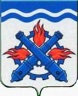 РОССИЙСКАЯ ФЕДЕРАЦИЯДУМА ГОРОДСКОГО ОКРУГА ВЕРХНЯЯ ТУРАШЕСТОЙ СОЗЫВПятьдесят восьмое заседание РЕШЕНИЕ №  78	22 сентября 2022 года г. Верхняя Тура Об итогах подготовки к отопительному сезону 2022-2023 г.г.
Руководствуясь планом работы Думы Городского округа Верхняя Тура на 2022 год, обсудив информацию первого заместителя администрации Городского округа Верхняя Тура Дементьеву Э.Р. (вх.от 09.09.2022 № 188), и.о.начальника Верхнетуринского подразделения ООО «АВТ ПЛЮС»                  Грошева С.В. (вх.от 02.09.2022 № 183), начальника структурного подразделения ООО «Новые технологии» Сайфутдинова И.М. (вх.от 29.08.2022 № 183), директора ООО «Управляющая компания Верхнетуринская» Жиделева Е.В. (вх.от 15.09.2022 № 191), представителя АО «ВТМЗ» Попова Д.А. (вх. от 07.09.2022 № 187) об итогах подготовки к отопительному сезону 2022-2023 г.г., учитывая заключение комиссии по городскому хозяйству от 15.09.2022 г. № 11,ДУМА ГОРОДСКОГО ОКРУГА ВЕРХНЯЯ ТУРА РЕШИЛА:1. Информацию об итогах подготовки к отопительному сезону 2022-2023 г.г. в Городском округе Верхняя Тура принять к сведению.2. Работу по подготовке к отопительному сезону 2022-2023 г.г. в Городском округе Верхняя Тура признать удовлетворительной.3. Рекомендовать:1) ООО «Новые технологии»:- предоставить информацию по объемам и срокам выполнения работ по теплоизоляции поврежденных участков теплосети в срок до 10.10.2022 года.2) ООО «АВТ ПЛЮС»:- предоставить схему расположения пожарных гидрантов в Городском округе Верхняя Тура (рекомендации по разработке схемы – Решение Думы Городского округа Верхняя Тура от 16.09.2021 года № 60, от 26.05.2022 года № 43), а также план мероприятии по восстановлению работоспособного состояния пожарных гидрантов в городе Верхняя Тура в срок до 10.10.2022 года.3) ООО «УК «Верхнетуринская»:- предоставлять потребителю путем размещения на досках объявлений, расположенных во всех подъездах многоквартирного дома, полную информацию в соответствии с подпунктом «п» пункта 31 Правил предоставления коммунальных услуг (Постановление Правительства РФ от 06.05.2011 № 354 «О предоставлении коммунальных услуг собственникам и пользователям помещений в многоквартирных домах и жилых домов»); - уведомлять старшего по многоквартирному дому (при наличии) о планах по ремонту имущества МКД.3. Настоящее решение вступает в силу с момента подписания. 4. Опубликовать настоящее решение в газете «Голос Верхней Туры» и разместить на официальном сайте Городского округа Верхняя Тура в сети «Интернет».5. Контроль исполнения настоящего решения возложить на постоянную депутатскую комиссию по городскому хозяйству (председатель Роментов А.А.).Приложениек Решению Думы Городского округа Верхняя Тураот 22 сентября 2022 года № 78О подготовке к отопительному периоду 2022-2023 гг.ИНФОРМАЦИЯ администрации ГО Верхняя ТураПодготовка к отопительному периоду 2022/2023 года осуществляется
в соответствии с постановлением главы Городского округа Верхняя Тура от 13.05.2022 № 126 «Об итогах отопительного периода 2021/2022 года и подготовке жилищного фонда, объектов социальной сферы, коммунального и электроэнергетического комплексов Городского округа Верхняя Тура к работе в отопительный период 2022/2023 года».Настоящим постановлением ресурсоснабжающим организациям рекомендовано обеспечить погашение к началу отопительного периода 2022/2023 года задолженности перед поставщиками топливно-энергетических ресурсов, в том числе путем подписания с ресурсоснабжающими организациями соглашений о реструктуризации и взыскания задолженности по оплате коммунальных услуг с потребителей.План мероприятий по подготовке жилищно-коммунального хозяйства 
к работе в отопительный период 2022/2023 года разработан с учетом проблем, выявленных в ходе отопительного периода 2021/2022 года, и утвержден постановлением главы Городского округа Верхняя Тура от 19.05.2022№ 131 «Об утверждении плана мероприятий по подготовке жилищно-коммунального хозяйства к работе в осенне-зимний период 2022/2023 года».Для выполнения мероприятий выделено:– 1,88 млн. рублей средств местного бюджета;– 55,82 млн. рублей средств областного бюджета.освоено:– 1,88 млн.рублей средств местного бюджета (100 %);– 53,19 млн.рублей средств областного бюджета (95,3%).Выполнено:1)за счет местного бюджета с участием средств областного бюджета:– модернизация распределительных сетей теплоснабжения в городе Верхняя Тура, протяженностью 4,138 км (готовность – 100 %);– в рамках исполнения муниципального контракта от 13.10.2020 № 34/2020 «Реконструкция автомобильной дороги по улице Карла Либкнехта в Городском округе Верхняя Тура Свердловской области» выполняются работы по замене тепловой сети по ул. Карла Либкнехта на сумму 2,62 млн. рублей, протяженностью 195 м – d-57 мм, 15 м – d-108 мм, 11,5 м – d-219 мм, работы будут завершены 15.09.2022.2) за счет местного бюджета:– по ул. Машиностроителей выполняются работы по замене сетей теплоснабжения на сумму 1041,38 тыс. рублей, работы будут завершены 15.09.2022; заменено – d-100 мм – 92 м, d-50 мм – 32 м;– в рамках исполнения муниципального контракта от 26.04.2022 № 3/2022 «Строительство центра культуры и искусств в Городском округе Верхняя Тура Свердловской области» выполняется замена теплосети на сумму –2,337 млн. рублей (трубопровод d-100 мм– 84 м, d-150 мм – 15 м), работы завершены.Кроме того, за счет средств собственников МКД, Фондом капитального ремонта (подрядчик – ООО «ТРИАЛ-СТРОЙ») выполнен капитальный ремонт крыши по следующим адресам:– г. Верхняя Тура, ул. 8 марта, 15а;– г. Верхняя Тура, ул. Гробова, 26а;– г. Верхняя Тура, ул. Строителей, 8;– г. Верхняя Тура, ул. Строителей, 12;– г. Верхняя Тура, ул. 8 марта, 7а.По состоянию на 15 сентября 2022 года готовность объектов жилищно-коммунального хозяйства Городского округа Верхняя Тура к работе в условиях зимнего периода 2022/2023 года составляет 100 %. Подготовлено:– 121 жилых домов, площадью 126,8 тыс.кв.м;– 17 объектов социальной сферы;– 7 котельных, мощностью 34,1 Гкал/час;– 17,5 км тепловых сетей;– 28,8 км водопроводных сетей;– 29,1 км канализационных сетей;– 158,2 км электрических сетей.Создан 100-дневный запас твердого топлива на котельных (802 куб.м).Запас материально-технических резервов для ликвидации аварийных ситуаций в сфере жилищно-коммунального хозяйства составляет 100% от установленного задания.Для устранения технологических нарушений в организациях жилищно-коммунального хозяйства Городского округа Верхняя Тура созданы 2 аварийные бригады в составе 12 человек и 6 единиц техники.В соответствии с Программой проведения проверки готовности потребителей тепловой энергии, теплоснабжающих и теплосетевых организаций к отопительному периоду 2022/2023 года, утвержденной постановлением главы Городского округа Верхняя Тура от 11.05.2022 № 120, комиссией по проведению проверки готовности к отопительному периоду 2022/2023 года проведена проверка готовности бюджетных учреждений Городского округа Верхняя Тура, выдано 19 паспортов готовности к отопительному периоду 2022/2023, что составляет 100%. Паспорта готовности на многоквартирные дома выданы в полном объеме. Выездная проверка котельных проведена 02.09.2022, комиссией проводится проверка документации теплоснабжающей организации ООО «Новые технологии».ИНФОРМАЦИЯ ООО «Новые технологии»Согласно утвержденному перечню мероприятий по подготовке к отопительному периоду 2022-2023 гг., работниками ООО «Новые технологии» а также силами сторонник организаций проведены следующие работы:Участок тепловых сетей:- Замена участка сети Ф 108 мм на частный сектор по ул. Иканина — 20 н.м.;- Ремонт на участке сети Ф 108 мм а районе ул. Иканина, 86;- Замена запорной арматуры Ду 80 мм сети на частный сектор по ул. Мира, нечётная сторона — 2шт.;- Замена запорной арматуры Ду 100 мм сети на выходе из котельной ВТБ — 2шт.;- Замена запорной арматуры Ду 150 мм сети в направлении МКД по ул.Совхозная, 18,20,22 — 2шт.;- Замена запорной арматуры Ду 150 мм сети в направлении МКД по ул.Володарского, 3 — 2шт.;- Ревизия и набивка сальников запорной арматуры на отдельных участках.Проведен капитальный ремонт сетей теплоснабжения 132,133 кварталов, а также замена участков теплосети в рамках ремонта дороги по ул. Карла Либкнехта.Участок котельных:Газовые котельные:- Чистка теплообменников;- Ревизия сетевых насосов;- Ревизия насосов котлового контура;- Протяжка фланцевых соединений.Дровяные котельные:- Чистка котлов;- Ремонт 4-х сетевых насосов (котельная ЛЗУ).ИНФОРМАЦИЯ ООО «АВТ ПЛЮС»Были проведены следующие плановые работы по подготовке к отопительному сезону 2022-2023 г.г.:1. Перевод на сопочное месторождение жилого дома по ул. Карла Либкнехта,                 д. 172 работа выполнена 28.06.2022 г. на сумму 178306,80 руб.2. Ремонт канализационного колодца по ул. Володарского, д. 68 работа выполнена 15.05.2022 г. на сумму 49244,40 руб.3. Замена участка канализационной трубы по ул. Бажова, д. 24 работа выполнена 19.07.2022 г. на сумму 33034,80 руб.4. Замена водопроводной трубы по ул. Грушина д. 101 работа выполнена 12.07.2022 г. на сумму 74730,00 руб.5. Замена и подливка люков на канализационных колодцах на общую сумму 278114 руб. ул. Карла Либкнехта, д. 194 работа выполнена31.05.2022ул. Гробова между д. 24-26	работа выполнена 27.05.2022 ул. Гробова, д. 22 работа выполнена 27.05.2022ул. Мира, д. 1а работа выполнена 27.05.2022ул. Строителей д.7-9 работа выполнена 27.05.2022 ул. Лермонтова, д. 12 работа выполнена 20.06.2022 ул. Бажова, д. 24 работа выполнена 22.06.2022ул. Совхозная, д. 22 работа выполнена 05.07.2022ул. Володарского, д.1 (Школа №19) работа выполнена 02.08.2022 ул. Володарского, д. 1 (Школа №19) работа выполнена 05.08.2022 ул. Володарского, д.1 (Школа № 19) работа выполнена 05.08.2022 ул. Гробова, д. 26 работа выполнена 09.08.2022ул. Солнечная, работа выполнена 12.08.2022 ул. 8 Марта, д.9 работа выполнена 16.08.2022ул. Володарского, д. 68 работа выполнена 17.05.20226.Замена и подливка люков на колодцах водоснабжения на общую сумму 70568,4 руб. ул. 8 Марта, д. 11 - 13	работа выполнена 27.05.2022ул. Володарского, д. 19 (д/с №35) работа выполнена 30.06.2022 ул. Володарского, д. 19 (д/с №35) работа выполнена 30.06.2022 ул. Иканина, д. 80  работа выполнена 18.07.2022ул. Солнечная  работа выполнена 12.08.2022ул. Машиностроителей, д. 21 работа выполнена 16.08.2022 ул. Карла Либкнехта, д. 172 работа выполнена 28.06.2022ул. Строителей, д. 5-7  работа выполнена 18.06.2022На Верхнетуринском участке для ликвидации аварийные ситуаций имеется необходимым запас материалов. Заключены договора на обеспечение необходимой техникой со сторонними организациями.ИНФОРМАЦИЯ АО «ВТМЗ»Сообщаем, что для обеспечения надежной схемы электроснабжения потребления на ПC 110 кВ Ролик проведена работа по замене выключателя В 110 кВ Т-1. В данный момент проводятся работы по подключению цепей управления привода выключатель с последующими ПHP и электрическими испытаниями Т-1.Так же в сентябре-октябре 2022 года запланированы работы по капитальному ремонту T-1 на ПC 110 кВ Ролик. Организация для проведения данной работы определена, проект договора для согласования направлен в AO «HПK «Техмаш».ИНФОРМАЦИЯ ООО УК «Верхнетуринская»Управляющая компания работает на территории ГО Верхняя Тура с 1 декабря 2012г. Основное направление деятельности компании – управление, обслуживание и содержание жилого многоквартирного фонда города в надлежащем состоянии, соответствующем нормам, СНиПам, ГОСТам и законам РФ. В настоящее время в управлении находятся 81 МКД общей площадью                 121425,82 м2.На всех домах выбраны председатель и совет МКД.1. Общее направление по работе с жителями и их информированию.Ведется постоянная работа и улучшение ее качества в этом направлении. В соответствии с  постановлением Правительства Российской Федерации от 23.09.2010 № 731 «Об утверждении стандарта раскрытия информации…» размещена информация об обслуживаемом жилищном фонде, выполняемых работах, а также реквизиты Управляющей компании на сайте www.reformagkh.ru., а также создан сайт УК в сети Интернет по адресу http://ukvt.ru. 2. Подготовка жилого фонда к отопительному сезону 2022-2023 г. В рамках подготовки к отопительному сезону произведены следующие виды и объемы работ на многоквартирных домах на 01.09.2022 г:1.Отопление, замена на сумму 374996,91 руб.2. Холодное и горячее водоснабжение, замена на сумму 194556,01 руб.3. канализационные сети, замена на сумму  904242,25 руб.4. Конструктивные элементы на сумму  841822,28 руб.5. Электрические сети, замена на сумму 145202,08 руб.Сумма средств на проведение данных работ составила 1647001,53 руб. Источник финансирования - средства собственников и нанимателей МКД ГО Верхняя ТураПолная информация по подготовке к ОЗП с проведенными работами на 30.09.2022 г. будет предоставлена дополнительно до 30.10.2022 г.Формирование аварийного запаса материальных ресурсов.Запас материальных ресурсов для проведения аварийно-восстановительных работ при прохождении ОЗП 2022-2023 гг. сформирован.В соответствии с приказом Минэнерго № 103 проведена работа по получению паспортов готовности МКД.Особое внимание на сегодняшний день уделяется обеспечению безопасности  при эксплуатации внутридомового газового оборудования. Согласно действующим нормам и правилам проверка вентиляционных каналов силами лицензионных организаций  проводится три раза в год.Выполнены работы по косметическому ремонту подъездов МКД ул. Лермонтова 14 – 1 шт., ул. Машиностроителей, 11 – 2 шт., Машиностроителей, 21 – 1 шт., Бажова, 28 – 1 шт.,  Грушина, 98 – 1 шт., На 01.09.2022 отремонтированы 6 подъездов. В плане до конца года - ремонт 3 подъездов.За период работы УК «Верхнетуринская» произведен косметический ремонт в  60 подъездах. На 2022 год планируется произвести косметический ремонт в 9-ти подъездах МКД. График и сроки выполнения работ подлежат формированию в период с декабря 2022 г.  по  февраль 2023г., по результатам ремонтов 2022 года.В рамках программы энергосбережения производится замена ламп освещения на энергосберегающие светильники с датчиками освещенности и движения в подъездах МКД.Также проведена поверка общедомовых приборов учета тепловой энергии в количестве – 23 шт.          Из вопросов, которые УК в рамках средств «Содержание жилья» не может решить самостоятельно, относятся такие, как:Необходимость капитального ремонта кровель, ул. Строителей д. 5А (на 2023 г. назначена экспертиза ФКР), ул. Володарского д. 29 (на 2024-2026г.), связанный с недостаточным утеплением кровельного покрытия и разрушением гидроизоляционного слоя.Необходимость капитального ремонта кровель МКД ул. Машиностроителей д. 9 А, ул Мира д. 1 А., связанный с большим износом кровельного покрытия.Проведение строительной экспертизы по МКД ул. Гробова 4, Строителей 5а по причине наличия трещин в наружных стенах (назначена на 2023г. по данным ФКР).3.Задолженности.Задолженность населения за жилищно-коммунальные услуги (переданная в АО «Энергосбыт») по состоянию на 01.09.2022 г. составляет 861 895,84 рублей.Задолженность населения за жилищно-коммунальные услуги (АО «РЦ Урала») по состоянию на 01.04.2022 г. составляет 11 782 203,53 рублей.При этом % собираемости составляет 94,91 % (средний за 2022 г.)Задолженность юридических лиц  за жилищно-коммунальные услуги по состоянию на 01.09.2022 г. составляет 420 673,08 рублей.Общая дебиторская задолженность на 01.09.2022 г. составляет 13 064 772,45 рублей.Задолженность ООО «УК Верхнетуринская» на 01.09.2021г. перед:	АО «Энергосбыт Плюс» - 1 232 759,08 рубв т.ч.: СОИ – 1 232 759,08руб.;           коммунальные услуги – 0,00 руб.;ООО «АВТ Плюс» - 158 985,83 рубв т.ч.: СОИ – 158 985,83 руб.;           коммунальные услуги – 0,00 руб.;Перечень замененных участков общедомовых сетей за период с мая 2022 по 01.09.2022 г.Председатель ДумыГородского округа Верхняя Тура______________ И.Г. МусагитовГлава Городского округаВерхняя Тура_____________ И.С. ВеснинПериодАдрес №, № квартирХолодное водоснабжениеХолодное водоснабжениеХолодное водоснабжение19,05,Володарского 3кв 45 (ремонт хвс)31,05,8 Марта 12кв 2 (замена кранов хвс и гвс)17,05,Лермонтова 16кв 36 (замена крана хвс)30,05,Володарского 3подвал (ремонт хвс и гвс)31,05,Володарского 3подвал (ремонт хвс и гвс)19,05,Машиностроителей 19Акв 29 (замена крана хвс и гвс)18,05,Машиностроителей 23кв 74 (замена крана хвс)23,05,Машиностроителей 21кв 23 (замена крана)03,06,Мира 1Аподвал (ремонт хвс и гвс)21,06,Совхозная 22кв 19 (замена крана хвс)29,06,Гробова 2Бподвал (ремонт хвс)16,06,Гробова 2Бподвал (замена крана хвс)06,06,Гробова 2Бкв 51 (замена крана хвс)06,06,Гробова 2Бкв 130 (замена крана хвс)06,06,Гробова 2АЕкатерина (ремонт хвс)02,06,Лермонтова 16подвал (ремонт отопления, хвс, гвс)08,06,Лермонтова 16кв 23 (замена крана хвс)27,06,Гробова 20кв 7 (замена крана хвс)21,06,Гробова 2Вкв 16 (замена крана хвс)29,06,Карла-Либкнехта 172ремонт трубы хвс20,06,Машиностроителей 11кв 50 (замена крана хвс)20,06,Машиностроителей 19Бкв 33 (замена крана хвс)06,06,Машиностроителей 19Аподвал (подключение хвс)03,06,Машиностроителей 21подвал (ремонт хвс)27,07,8 Марта 12подвал (установка крана)19,07,Володарского 3кв 11 (замена крана хвс)04,07,Гробова 4кв 15 (замена крана хвс)11,07,Гробова 2под 1 (ремонт хвс)15,07,Гробова 8Бкв 17 (ремонт хвс)22,07,Гробова 8Бподвал (ремонт гвс)28,07,Гробова 2Аподвал (установка крана)01,07,Гробова 2Бподвал (ремонт хвс и гвс)04,07,Гробова 26кв 16 (замена крана хвс)27,07,Грушина 98кв 46 (замена крана хвс)13,07,Грушина 101монтаж трубы хвс25,07,Лермонтова 14кв 77 (замена крана хвс)28,07,Лермонтова 14подвал (установка крана)06,07,Машиностроителей 19Бкв 20 (замена крана хвс)26,07,Машиностроителей 19Акв 20 (замена крана хвс)27,07,Машиностроителей 19Аподвал (установка кранов)12,07,Машиностроителей 11кв 135 (замена крана хвс)28,07,Машиностроителей 11подвал (установка крана)28,07,Машиностроителей 9Аподвал (установка крана)25,07,Машиностроителей 9Акв 61 (замена крана хвс)19,07,Машиностроителей 9Акв 61 (замена крана гвс)25,07,Машиностроителей 8кв 6 (замена крана хвс)12,07,Машиностроителей 1кв 6 (замена крана хвс)28,07,Лермонтова 16подвал (установка крана)28,07,Мира 1Аподвал (замена кранов хвс и гвс)27,07,Машиностроителей 23подвал (установка кранов)31,08,Машиностроителей 23кв 81 (ремонт хвс и гвс)16,08,Мира 1Акв 53 (ремонт хвс)15,08,Гробова 2Бкв 37 (ремонт хвс)23,08,Грушина 98кв 8 (замена кранов хвс и гвс)04,08,Лермонтова 16кв 26 (замена кранов хвс)16,08,Лермонтова 18кв 78 (замена кранов)29,08,Машиностроителей 1под 3 (ремонт хвс)25,08,Лермонтова 14кв 2-5 (ремонт хвс и гвс)19,08,Машиностроителей 11кв 72 (замена крана)15,08,Машиностроителей 19Акв 33 (замена крана хвс)16,08,Машиностроителей 19Акв 8 (замена крана хвс)Горячее водоснабжениеГорячее водоснабжениеГорячее водоснабжение17,05,Лермонтова 18кв 25 (замена крана гвс)17,05,Машиностроителей 11кв 20 (ремонт гвс)17,05,Машиностроителей 19Акв 33 (замена крана гвс)27,06,Гробова 2Бподвал (ремонт гвс)02,06,Машиностроителей 21подвал (ремонт гвс)17,08,Машиностроителей 23установка насоса на гвс18,08,Машиностроителей 19Акв 20 (ремонт гвс)ОтоплениеОтоплениеОтопление05,05,Строителей 12кв 6 (ремонт отопления)24,05,Гробова 2Всек 1-3, подвал (ремонт отопления)30,05,Гробова 2Вподвал (ремонт отопления)26,05,Гробова 2Аподвал (ремонт отопления)28,06,Гробова 2Бподвал (ремонт отопления)10,06,Гробова 2Акв 34 (ремонт отопления)15,06,Гробова 26кв 5 (ремонт отопления)16,06,Иканина 79ком 14-23 (ремонт отопления)22,06,Лермонтова 14кв 75 (ремонт отопления)24,06,Лермонтова 14подвал (замена затвора отопления)20,06,Лермонтова 16кв 14 (ремонт отопления)02,06,Лермонтова 16подвал (ремонт отопления, хвс, гвс)14,06,Машиностроителей 9Аподвал (замена затворов)03,06,Машиностроителей 7Аподвал (замена затвора)21,06,Машиностроителей 8кв 13,16 (ремонт отопления)24,06,Лермонтова 18кв 42,45 (ремонт отопления)09,06,Машиностроителей 19Бподвал (ремонт отопления)08,06,Машиностроителей 19Аподвал (ремонт отопления)26,07,Грушина 98подвал (установка спускняков на отоплении)07,07,Иканина 79ремонт отопления19,07,Иканина 79ремонт отопления08,07,Строителей 12кв 2 (ремонт отопления)04,07,Мира 1Аподвал (ремонт отопления)27,07,Машиностроителей 21подвал (установка спускняков)22,08,Строителей 11ремонт отопления30,08,Строителей 10кв 5 (ремонт отопления)31,08,Строителей 7кв 9 (ремонт отопления)29,08,8 марта 12кв 10-13 (ремонт отопления)16,08,Гробова 2Вподвал (замена затвора на отоплении)26,08,Гробова 24под 2 (ремонт отопления)17,08,Машиностроителей 23установка насоса на гвс09,08,Грушина 98подвал (замена затворов)26,08,Лермонтова 14подвал (замена затворов)19,08,Грушина 98кв 21-24 (ремонт отопления)30,08,Машиностроителей 19Акв 17-23 (ремонт отопления)24,08,Машиностроителей 11кв 59 (ремонт отопления)23,08,Машиностроителей 11кв 73-77 (ремонт отопления)12,08,Машиностроителей 11кв 40,43 (ремонт отопления)09,08,Машиностроителей 8 (замена затворов)КанализацияКанализацияКанализация31,05,Машиностроителей 21подвал (ремонт канализации)17,05,Строителей 5Акв 10 (ремонт канализации)18,05,Гробова 24кв 3 (ремонт канализации)08,06,Володарского 66кв 20 (ремонт канализации)16,06,Машиностроителей 7Акв 15 (ремонт канализации)07,06,Машиностроителей 11кв 20 (ремонт канализации)02,06,Машиностроителей 19Аподвал (ремонт канализации)01,06,Машиностроителей 21подвал (ремонт канализации)08,06,Машиностроителей 32кв 31 (ремонт канализации)25,07,8 Марта 11кв 1-5 (ремонт канализации)19,07,Бажова 24кв 4 (ремонт канализации)21,07,Володарского 3подвал (ремонт канализации)07,07,Гробова 2Акв 12 (ремонт канализации)12,07,Гробова 2Бподвал (ремонт канализации)14,07,Гробова 2Бхимчистка (ремонт канализации)19,08,Бажова 26под 2 (ремонт канализации)05,08,Лермонтова 18кв 31 (ремонт канализации)18,08,Машиностроителей 19Аподвал (ремонт канализации)15,08,Строителей 7кв 1-5 (ремонт канализации)ЭлектроснабжениеЭлектроснабжениеЭлектроснабжение06,05,Лермонтова 18кв 22,23,24 (замена автоматов)13,05,Машиностроителей 1под 2, 1 эт (установка светильника)05,05,Машиностроителей 19Бпод 6 (установка светильников)31,05,Машиностроителей 21тамбур (установка светильника)04,05,Машиностроителей 23кв 64 (переустановка эл.счетчика)06,05,Машиностроителей 23кв 45 (переустановка эл.счетчика)12,05,Машиностроителей 23кв 71 (переустановка эл.счетчика)23,05,Машиностроителей 23кв 22 (переустановка эл.счетчика)23,05,Машиностроителей 23кв 19 (переустановка эл.счетчика)27,05,Лермонтова 16кв 66 (переустановка эл.счетчика)24,05,Лермонтова 16кв 32 (переустановка эл.счетчика)24,05,Лермонтова 16кв 6 (переустановка эл.счетчика)24,05,Лермонтова 16кв 46 (переустановка эл.счетчика)26,05,Лермонтова 16кв 3 (переустановка эл.счетчика)26,05,Лермонтова 16кв 1 (переустановка эл.счетчика)23,05,Лермонтова 16кв 71 (переустановка эл.счетчика)23,05,Лермонтова 16кв 19 (переустановка эл.счетчика)23,05,Лермонтова 16кв 21 (переустановка эл.счетчика)26,05,Лермонтова 14кв 4 (переустановка эл.счетчика)11,05,Лермонтова 14кв 1 (переустановка эл.счетчика)12,05,Лермонтова 14кв 84 (переустановка эл.счетчика)12,05,Лермонтова 14кв 37 (переустановка эл.счетчика)25,05,Лермонтова 14кв 14 (переустановка эл.счетчика)26,05,Лермонтова 14кв 60 (переустановка эл.счетчика)12,05,Гробова 2Вкв 34 (переустановка эл.счетчика)28,06,Машиностроителей 23кв 76,77,78 (замена автоматов)14,06,Совхозная 22кв 23 (перенос эл.счетчика)14,06,Совхозная 20кв 21 (перенос эл.счетчика)28,06,Машиностроителей 23кв 76 (перенос эл.счетчика)08,06,Машиностроителей 23кв 29 (перенос эл.счетчика)28,06,8 Марта 12кв 48 (перенос эл.счетчика)27,06,Гробова 2Акв 1 (перенос эл.счетчика)30,06,Гробова 2Акв 43 (перенос эл.счетчика)30,06,Гробова 2Акв 34 (перенос эл.счетчика)22,06,Гробова 2Бкв 125 (перенос эл.счетчика)22,06,Гробова 2Бкв 128 (перенос эл.счетчика)27,06,Гробова 2Бкв 51 (перенос эл.счетчика)27,06,Гробова 2Бкв 47 (перенос эл.счетчика)29,06,Гробова 2Бкв 50 (перенос эл.счетчика)29,06,Гробова 2Бкв 48 (перенос эл.счетчика)29,06,Гробова 2Бкв 52 (перенос эл.счетчика)29,06,Гробова 2Бкв 36 (перенос эл.счетчика)10,06,Лермонтова 16кв 49 (перенос эл.счетчика)03,06,Лермонтова 14кв 8 (перенос эл.счетчика)30,06,Гробова 2Вкв 2 (перенос эл.счетчика)30,06,Гробова 2Вкв 3 (перенос эл.счетчика)30,06,Гробова 2Вкв 42 (перенос эл.счетчика)29,06,Гробова 2Вкв 28 (перенос эл.счетчика)28,06,Гробова 2Вкв 40 (перенос эл.счетчика)22,06,Гробова 2Вкв 16 (перенос эл.счетчика)02,06,Машиностроителей 7Акв 10,11,12 (замена автоматов)10,06,Лермонтова 18кв 81 (ремонт освещения)06,06,Лермонтова 18кв 52 (перенос эл.счетчика)06,06,Лермонтова 18кв 81 (перенос эл.счетчика)06,06,Лермонтова 18кв 46 (перенос эл.счетчика)09,06,Лермонтова 18кв 90 (перенос эл.счетчика)09,06,Лермонтова 18кв 76 (перенос эл.счетчика)09,06,Лермонтова 18кв 65 (перенос эл.счетчика)09,06,Лермонтова 18кв 50 (перенос эл.счетчика)28,06,Лермонтова 18кв 48 (перенос эл.счетчика)28,06,Лермонтова 18кв 15 (перенос эл.счетчика)06,06,Машиностроителей 21кв 13 (перенос эл.счетчика)05,07,Гробова 2Акв 16 (перенос эл.счетчика)28,07,Гробова 2Акв 28 (перенос эл.счетчика)01,07,Гробова 2Бкв 101 (перенос эл.счетчика)01,07,Гробова 2Бкв 77 (перенос эл.счетчика)05,07,Гробова 2Бкв 86 (перенос эл.счетчика)26,07,Гробова 2Бкв 122 (перенос эл.счетчика)26,07,Гробова 2Бкв 123 (перенос эл.счетчика)28,07,Гробова 2Вкв 41 (перенос эл.счетчика)25,07,Гробова 2Вкв 71 (перенос эл.счетчика)27,07,Гробова 2Вкв 35 (перенос эл.счетчика)07,07,Лермонтова 16кв 77 (перенос эл.счетчика)14,07,Совхозная 22кв 12 (перенос эл.счетчика)06,07,Совхозная 22кв 16 (перенос эл.счетчика)06,07,Совхозная 20кв 14 (перенос эл.счетчика)06,07,Совхозная 18кв 6 (перенос эл.счетчика)01,08,Гробова 2Акв 17 (перенос эл.счетчика)01,08,Гробова 2Акв 10 (перенос эл.счетчика)02,08,Гробова 2Бкв 94 (перенос эл.счетчика)02,08,Гробова 2Бкв 105 (перенос эл.счетчика)02,08,Гробова 2Бкв 70 (перенос эл.счетчика)02,08,Гробова 2Бкв 78 (перенос эл.счетчика)23,08,Иканина 792,3 этаж (ремонт освещения)23,08,Машиностроителей 7Акв 13 (перенос эл.счетчика)30,08,Машиностроителей 7Акв 21 (перенос эл.счетчика)30,08,Машиностроителей 7Акв 24 (перенос эл.счетчика)31,08,Машиностроителей 7Акв 30 (перенос эл.счетчика)10,08,Машиностроителей 11кв 63 (перенос эл.счетчика)Конструктивные элементы и прочие работыКонструктивные элементы и прочие работыКонструктивные элементы и прочие работы8 Марта 12Ремонт швов фасада МКДЛермонтова 14Ремонт швов фасада МКДЛермонтова 18Ремонт швов фасада МКДВолодарского 3Ремонт швов фасада МКДМашиностроителей 19БРемонт швов фасада МКДМашиностроителей 11подьезд № 4 (косметический ремонт)13,05,8 Марта 9установка скамейки13,05,8 Марта 11установка скамейки06,05,Володарского 3под 1 (ремонт скамеек)20,05,Володарского 27установка входной двери и доводчикас 24 по 27,05,Володарского 27ремонт фасада вокруг входной двери26,05,Лермонтова 16(демонтаж старых козырьков и монтаж новых) 3 штуки13,05,Машиностроителей 19Апод 2 (ремонт кровли)31,05,Машиностроителей 32под 3 (замена доводчика двери)26,05,Гробова 2Аподвал (изготовление и монтаж дверей в подвал)09,06,Машиностроителей 7Апод 4 (ремонт водостока)09,06,Чапаева 1под 1 (ремонт пола в тамбуре)30,06,Машиностроителей 19Аремонт кровлиМашиностроителей 21подьезд № 2 (косметический ремонт)22,06,Машиностроителей 19Апод 3,4 (ремонт кровли)28,06,Машиностроителей 21под 2 (ремонт козырька)16,06,Гробова 2Бпод 5 (ремонт крыльца)24,06,8 Марта 12под с 1 по 6 (заделка углублений на крыльце)20,06,Совхозная 18ремонт вент.канала01,07,Лермонтова 14под 4 (ремонт скамейки)01,07,Машиностроителей 19Аремонт кровли08,07,Машиностроителей 19Аремонт кровлис 14-15-18-19-20,07Машиностроителей 19Бпокраска детской площадки, скамеек, урн, перил05,07,Совхозная 18ремонт кровли27,07,Машиностроителей 23ремонт кровли01,07,Машиностроителей 21под 1,2 (отмазка рустов козырька, покраска)08-12-13,07,Машиностроителей 32ремонт фасада (штукатурка и приклеивание плиток)14,07,Гробова 2Бхимчистка (бетонирование пола)04-05,07,Лермонтова 14под с 1 по 6 (покраска подьездных дверей)05-06-07,07,Лермонтова 16под с 1 по 6 (покраска подьездных дверей)Бажова 28под № 1 (косметический ремонт)24,08,Строителей 5Акв 5 (ремонт кровли)29,08,Мира 1Акв 59 (ремонт вент.канала)23,08,8 марта 12кв 58 (ремонт кровли)30,08,8 Марта 15Апод 2 (ремонт пола)01,08,Бажова 28ремонт пола18,08,Грушина 98под 5 (ремонт короба для труб)19-22,08,Иканина 88под № 1 (ремонт фасада)на 01.09.2022г.на 01.09.2022г.на 01.09.2022г.Холодное водоснабжениеХолодное водоснабжение168 513,09Горячее водоснабжениеГорячее водоснабжение26 042,92ОтоплениеОтопление374 996,91КанализацияКанализация90 424,25ЭлектроснабжениеЭлектроснабжение145 202,08Конструктивные элементы и прочие работыКонструктивные элементы и прочие работы841 822,28итого:1 647 001,53